ПРАВИТЕЛЬСТВО РОССИЙСКОЙ ФЕДЕРАЦИИПОСТАНОВЛЕНИЕот 6 августа 2020 г. N 1193О ПОРЯДКЕОСУЩЕСТВЛЕНИЯ КОНТРОЛЯ, ПРЕДУСМОТРЕННОГО ЧАСТЯМИ 5 И 5.1СТАТЬИ 99 ФЕДЕРАЛЬНОГО ЗАКОНА "О КОНТРАКТНОЙ СИСТЕМЕВ СФЕРЕ ЗАКУПОК ТОВАРОВ, РАБОТ, УСЛУГ ДЛЯ ОБЕСПЕЧЕНИЯГОСУДАРСТВЕННЫХ И МУНИЦИПАЛЬНЫХ НУЖД", И ОБ ИЗМЕНЕНИИИ ПРИЗНАНИИ УТРАТИВШИМИ СИЛУ НЕКОТОРЫХ АКТОВПРАВИТЕЛЬСТВА РОССИЙСКОЙ ФЕДЕРАЦИИВ соответствии с частью 6 статьи 99 Федерального закона "О контрактной системе в сфере закупок товаров, работ, услуг для обеспечения государственных и муниципальных нужд" Правительство Российской Федерации постановляет:1. Утвердить прилагаемые:Правила осуществления контроля, предусмотренного частями 5 и 5.1 статьи 99 Федерального закона "О контрактной системе в сфере закупок товаров, работ, услуг для обеспечения государственных и муниципальных нужд" (далее - Правила);изменения, которые вносятся в акты Правительства Российской Федерации.2. Признать утратившими силу:постановление Правительства Российской Федерации от 12 декабря 2015 г. N 1367 "О порядке осуществления контроля, предусмотренного частью 5 статьи 99 Федерального закона "О контрактной системе в сфере закупок товаров, работ, услуг для обеспечения государственных и муниципальных нужд" (Собрание законодательства Российской Федерации, 2015, N 52, ст. 7602);постановление Правительства Российской Федерации от 20 марта 2017 г. N 315 "О внесении изменений в Правила осуществления контроля, предусмотренного частью 5 статьи 99 Федерального закона "О контрактной системе в сфере закупок товаров, работ, услуг для обеспечения государственных и муниципальных нужд" (Собрание законодательства Российской Федерации, 2017, N 13, ст. 1940);постановление Правительства Российской Федерации от 21 декабря 2018 г. N 1618 "О внесении изменений в некоторые акты Правительства Российской Федерации" (Собрание законодательства Российской Федерации, 2018, N 53, ст. 8662);подпункт "б" пункта 2 изменений, которые вносятся в акты Правительства Российской Федерации, утвержденных постановлением Правительства Российской Федерации от 14 июня 2019 г. N 763 "О внесении изменений в некоторые акты Правительства Российской Федерации" (Собрание законодательства Российской Федерации, 2019, N 25, ст. 3262);пункт 9 и подпункт "б" пункта 17 изменений, которые вносятся в акты Правительства Российской Федерации, утвержденных постановлением Правительства Российской Федерации от 27 декабря 2019 г. N 1906 "О внесении изменений в некоторые акты Правительства Российской Федерации" (Собрание законодательства Российской Федерации, 2020, N 1, ст. 92);подпункт "б" пункта 6 изменений, которые вносятся в акты Правительства Российской Федерации, утвержденных постановлением Правительства Российской Федерации от 30 июня 2020 г. N 961 "Об установлении предельного размера (предельных размеров) начальной (максимальной) цены контракта, при превышении которого заключение контракта с единственным поставщиком (подрядчиком, исполнителем) в случае признания конкурса, аукциона или запроса предложений несостоявшимися осуществляется по согласованию с контрольным органом в сфере закупок товаров, работ, услуг для обеспечения государственных и муниципальных нужд, об утверждении Правил согласования контрольным органом в сфере закупок товаров, работ, услуг для обеспечения государственных и муниципальных нужд заключения контракта с единственным поставщиком (подрядчиком, исполнителем) и о внесении изменений в некоторые акты Правительства Российской Федерации" (Собрание законодательства Российской Федерации, 2020, N 28, ст. 4421).3. Утратил силу с 1 января 2022 года. - Постановление Правительства РФ от 12.10.2021 N 1736.4. Настоящее постановление вступает в силу со дня его официального опубликования, за исключением:подпункта "е" пункта 1 изменений, утвержденных настоящим постановлением, который вступает в силу с 1 октября 2020 г.;подпунктов "г" и "и" пункта 15 и пункта 28 Правил, а также абзацев пятого - седьмого подпункта "в" и подпункта "г" пункта 5 изменений, утвержденных настоящим постановлением, которые вступают в силу с 1 января 2021 г.;(в ред. Постановления Правительства РФ от 07.11.2020 N 1799)подпункта "б" пункта 1 и абзацев второго - четвертого подпункта "в" пункта 5 изменений, утвержденных настоящим постановлением, которые вступают в силу с 1 апреля 2021 г.5. Положения пункта 5 Правил в отношении заказчиков, указанных в подпунктах "в" и "з" пункта 2 Положения о порядке формирования, утверждения планов-графиков закупок, внесения изменений в такие планы-графики, размещения планов-графиков закупок в единой информационной системе в сфере закупок, об особенностях включения информации в такие планы-графики и о требованиях к форме планов-графиков закупок, утвержденного постановлением Правительства Российской Федерации от 30 сентября 2019 г. N 1279 "Об установлении порядка формирования, утверждения планов-графиков закупок, внесения изменений в такие планы-графики, размещения планов-графиков закупок в единой информационной системе в сфере закупок, особенностей включения информации в такие планы-графики и требований к форме планов-графиков закупок и о признании утратившими силу отдельных решений Правительства Российской Федерации", применяются с 1 января 2021 г. к закупкам, извещения об осуществлении которых размещены в единой информационной системе в сфере закупок либо приглашения принять участие в которых направлены после 1 января 2021 г.6. До 1 января 2021 г. уведомление о соответствии контролируемой информации Правилам, протокол о несоответствии контролируемой информации Правилам, предусмотренные подпунктом "г" пункта 17 Правил, формируются, направляются соответственно по формам, действовавшим до дня вступления в силу настоящего постановления.Председатель ПравительстваРоссийской ФедерацииМ.МИШУСТИНУтвержденыпостановлением ПравительстваРоссийской Федерацииот 6 августа 2020 г. N 1193ПРАВИЛАОСУЩЕСТВЛЕНИЯ КОНТРОЛЯ, ПРЕДУСМОТРЕННОГО ЧАСТЯМИ 5 И 5.1СТАТЬИ 99 ФЕДЕРАЛЬНОГО ЗАКОНА "О КОНТРАКТНОЙ СИСТЕМЕВ СФЕРЕ ЗАКУПОК ТОВАРОВ, РАБОТ, УСЛУГ ДЛЯ ОБЕСПЕЧЕНИЯГОСУДАРСТВЕННЫХ И МУНИЦИПАЛЬНЫХ НУЖД"I. Общие положения1. Настоящие Правила устанавливают порядок осуществления контроля, предусмотренного частями 5 и 5.1 статьи 99 Федерального закона "О контрактной системе в сфере закупок товаров, работ, услуг для обеспечения государственных и муниципальных нужд", в том числе порядок действий органов контроля при выявлении несоответствия контролируемой информации (далее соответственно - Федеральный закон, контроль).2. Органами, осуществляющими контроль в соответствии с настоящими Правилами, являются:а) федеральный орган исполнительной власти, определенный Правительством Российской Федерации в соответствии с частью 6 статьи 4 Федерального закона;б) территориальные органы федерального органа исполнительной власти, осуществляющего правоприменительные функции по кассовому обслуживанию исполнения бюджетов бюджетной системы Российской Федерации;в) финансовые органы субъектов Российской Федерации;г) финансовые органы муниципальных образований;д) органы управления государственными внебюджетными фондами.3. В целях настоящих Правил контролируемой информацией является содержащаяся в объектах контроля, предусмотренных пунктом 4 настоящих Правил, информация об:а) объеме финансового обеспечения для осуществления закупок товаров, работ, услуг для обеспечения государственных и муниципальных нужд (в том числе в целях реализации национальных и федеральных проектов, а также комплексного плана модернизации и расширения магистральной инфраструктуры) (далее - закупки), утвержденном и доведенном до заказчика;(в ред. Постановления Правительства РФ от 07.11.2020 N 1799)б) идентификационном коде закупки.4. В целях настоящих Правил объектами контроля являются следующие документы, содержащие контролируемую информацию, предусмотренную пунктом 3 настоящих Правил:а) план-график закупок (далее - план-график);б) отдельное приложение к плану-графику, предусмотренное пунктом 25 Положения о порядке формирования, утверждения планов-графиков закупок, внесения изменений в такие планы-графики, размещения планов-графиков закупок в единой информационной системе в сфере закупок, на официальном сайте такой системы в информационно-телекоммуникационной сети "Интернет", об особенностях включения информации в такие планы-графики и планирования закупок заказчиком, осуществляющим деятельность на территории иностранного государства, а также о требованиях к форме планов-графиков закупок, утвержденного постановлением Правительства Российской Федерации от 30 сентября 2019 г. N 1279 "О планах-графиках закупок и о признании утратившими силу отдельных решений Правительства Российской Федерации" (далее соответственно - отдельное приложение к плану-графику, Положение);(пп. "б" в ред. Постановления Правительства РФ от 27.01.2022 N 60)в) извещение об осуществлении закупки, приглашение принять участие в определении поставщика (подрядчика, исполнителя) (при проведении закрытого конкурса в электронной форме, закрытого аукциона в электронной форме) (далее - приглашение);(в ред. Постановления Правительства РФ от 27.01.2022 N 60)г) выписка из приглашения принять участие в определении поставщика (подрядчика, исполнителя) по форме согласно приложению N 1 (при проведении закрытого конкурса, закрытого аукциона) (далее - выписка из приглашения);(в ред. Постановления Правительства РФ от 27.01.2022 N 60)д) протокол подведения итогов определения поставщика (далее - протокол определения поставщика (подрядчика, исполнителя);(в ред. Постановлений Правительства РФ от 27.05.2021 N 814, от 27.01.2022 N 60)е) проект контракта, направляемый участнику закупки в соответствии с Федеральным законом с использованием единой информационной системы в сфере закупок (далее - единая информационная система);ж) выписка из проекта контракта, направляемого участнику закупки в соответствии с Федеральным законом при проведении закрытого конкурса, закрытого аукциона, по форме согласно приложению N 2 (далее - выписка из проекта контракта);(в ред. Постановления Правительства РФ от 27.01.2022 N 60)з) проект контракта, направляемый участнику закупки в соответствии с Федеральным законом без использования единой информационной системы (при осуществлении закупок у единственного поставщика (подрядчика, исполнителя) в случаях, предусмотренных пунктами 2, 3, 6, 7, 10 - 14, 16, 17, 19, 22, 31 - 33, 35, 37 - 39, 47, 48, 54, 55 части 1 статьи 93 Федерального закона);(в ред. Постановления Правительства РФ от 27.01.2022 N 60)и) проект соглашения об изменении условий контракта.(пп. "и" введен Постановлением Правительства РФ от 27.01.2022 N 60)5. Субъектами контроля, осуществляемого органом, предусмотренным подпунктом "а" пункта 2 настоящих Правил, в соответствии с настоящими Правилами, являются заказчики и лица, указанные в пункте 2 Положения.6. Субъектами контроля, осуществляемого органами, предусмотренными подпунктом "б" пункта 2 настоящих Правил, являются:а) заказчики и лица, указанные в подпунктах "а" - "д" пункта 2 Положения, за исключением случаев, предусмотренных пунктом 9 настоящих Правил;б) заказчики, указанные в подпунктах "е" и "к" пункта 2 Положения, а также субъекты контроля, указанные в пункте 9 настоящих Правил, при осуществлении контроля на основании соглашений, предусмотренных частью 7 статьи 99 Федерального закона, в случае открытия таким заказчикам, субъектам контроля в Федеральном казначействе лицевых счетов получателя бюджетных средств, на которых учитываются лимиты бюджетных обязательств и бюджетные обязательства;в) заказчики и лица, указанные в подпунктах "ж" и "и" пункта 2 Положения, при осуществлении контроля на основании соглашений, предусмотренных частью 7 статьи 99 Федерального закона, в случае открытия таким заказчикам и лицам в Федеральном казначействе в установленном порядке соответствующих лицевых счетов.7. Субъектами контроля, осуществляемого органами, предусмотренными подпунктом "в" пункта 2 настоящих Правил, являются государственные заказчики, бюджетные учреждения субъекта Российской Федерации, унитарные предприятия субъекта Российской Федерации, автономные учреждения, созданные субъектами Российской Федерации, иные юридические лица, указанные в подпунктах "е" - "к" (в случае передачи в соответствии с Бюджетным кодексом Российской Федерации полномочий государственного заказчика) пункта 2 Положения соответственно, за исключением случаев, предусмотренных пунктом 9 настоящих Правил.8. Субъектами контроля, осуществляемого органами, предусмотренными подпунктом "г" пункта 2 настоящих Правил, являются муниципальные заказчики, муниципальные бюджетные учреждения, муниципальные унитарные предприятия, автономные учреждения, созданные муниципальными образованиями, иные юридические лица, указанные в подпунктах "е" - "к" (в случае передачи в соответствии с Бюджетным кодексом Российской Федерации полномочий муниципального заказчика) пункта 2 Положения соответственно.9. Субъектами контроля, осуществляемого органами, предусмотренными подпунктом "д" пункта 2 настоящих Правил, являются:а) государственные заказчики, указанные в подпунктах "а" и "е" пункта 2 Положения, при осуществлении закупок за счет средств бюджетов соответствующих государственных внебюджетных фондов;(в ред. Постановления Правительства РФ от 27.05.2021 N 814)б) подведомственные соответствующим государственным внебюджетным фондам государственные учреждения.(в ред. Постановления Правительства РФ от 27.05.2021 N 814)10. Положения настоящих Правил, установленные в отношении субъектов контроля, распространяются на государственный орган, муниципальный орган, казенное учреждение, на которые возложены полномочия, предусмотренные статьей 26 Федерального закона (далее соответственно - уполномоченные органы, уполномоченные учреждения), на специализированные организации и организаторов совместных конкурсов или аукционов при размещении уполномоченными органами и уполномоченным учреждением в соответствии с Федеральным законом объектов контроля, направлении их в соответствии с Федеральным законом участникам закупок.11. В соответствии с настоящими Правилами контроль осуществляется путем проведения соответствующими органами контроля, предусмотренными пунктом 2 настоящих Правил, проверки:а) объема финансового обеспечения, включенного в план-график, отдельное приложение к плану-графику;б) объема финансового обеспечения для осуществления закупки, информация о котором содержится в объектах контроля, предусмотренных подпунктами "в" - "з" пункта 4 настоящих Правил;в) информации об идентификационном коде закупки;г) соответствия источника финансирования (кодов видов расходов классификации расходов бюджетов бюджетной системы Российской Федерации), информация о котором содержится в объектах контроля, предусмотренных подпунктами "в", "е", "з" и "и" пункта 4 настоящих Правил, объекту закупки;(пп. "г" введен Постановлением Правительства РФ от 27.01.2022 N 60)д) непревышения предельных размеров аванса, определенных в соответствии с нормативными правовыми актами, регулирующими бюджетные правоотношения, информация о которых содержится в объектах контроля, предусмотренных подпунктами "в", "з" и "и" пункта 4 настоящих Правил.(пп. "д" введен Постановлением Правительства РФ от 27.01.2022 N 60)12. В случае внесения изменений в объекты контроля контроль осуществляется в порядке, установленном настоящими Правилами.13. Объекты контроля, предусмотренные подпунктом "а" пункта 18, подпунктом "а" пункта 25, подпунктом "а" пункта 26 настоящих Правил:(в ред. Постановления Правительства РФ от 27.01.2022 N 60)а) направляются субъектами контроля в органы контроля, предусмотренные подпунктами "б" - "д" пункта 2 настоящих Правил, на бумажном носителе в 3 экземплярах и на съемном машинном носителе информации (при наличии технической возможности) или в электронной форме с использованием информационных систем, применяемых субъектами контроля и органами контроля (при наличии таких систем), с соблюдением требований законодательства Российской Федерации о защите государственной тайны. При направлении на бумажном и съемном машинном носителях информации субъект контроля обеспечивает идентичность информации и документов, представленных на указанных носителях. При этом объекты контроля, направляемые на бумажном носителе, подписываются лицом, имеющим право действовать от имени субъекта контроля;(в ред. Постановления Правительства РФ от 07.11.2020 N 1799)б) орган контроля обеспечивает регистрацию поступившего в соответствии с подпунктом "а" настоящего пункта объекта контроля в порядке, установленном инструкцией по делопроизводству в таком органе контроля. В случае направления объекта контроля на бумажном носителе, орган контроля проставляет на таком объекте контроля регистрационный номер, дату и время получения, подпись уполномоченного должностного лица и возвращает субъекту контроля один экземпляр такого объекта контроля;(в ред. Постановления Правительства РФ от 07.11.2020 N 1799)в) исправление ошибки в объекте контроля, поступившем в соответствии с подпунктом "а" настоящего пункта на бумажном носителе, осуществляется путем зачеркивания неправильного текста одной чертой, позволяющего прочесть исправленное, и написания над зачеркнутым текстом исправленного текста. Исправление ошибки на бумажном носителе должно быть сопровождено словом "исправлено" и подписано должностным лицом, имеющим право действовать от имени субъекта контроля, с проставлением даты исправления.II. Осуществление контроля при планировании закупок14. Проверка, предусмотренная подпунктом "а" пункта 11 настоящих Правил, проводится соответствующим органом контроля, предусмотренным подпунктами "б" - "д" пункта 2 настоящих Правил, на предмет непревышения объема финансового обеспечения, включенного в план-график, отдельное приложение к плану-графику, над:а) лимитами бюджетных обязательств на закупку товаров, работ, услуг на соответствующий финансовый год и плановый период, доведенными в установленном порядке до субъектов контроля как получателей бюджетных средств, с учетом принятых и неисполненных бюджетных обязательств прошлых лет (в случае осуществления контроля в отношении объектов контроля, направленных лицами, указанными в подпунктах "а", "д", "е" и "к" пункта 2 Положения) по каждому коду бюджетной классификации;(в ред. Постановления Правительства РФ от 07.11.2020 N 1799)б) объемами средств, указанных в сведениях, предусмотренных подпунктом "б" пункта 17, подпунктом "б" пункта 18 настоящих Правил (в случае наличия в плане-графике, отдельном приложении к плану-графику, оплата которых планируется по истечении планового периода);в) показателями выплат, указанными в подпункте "в" пункта 17, подпункте "в" пункта 18 (если субъекты контроля являются лицами, указанными в подпунктах "б", "г", "ж" и "и" пункта 2 Положения) настоящих Правил, по году начала закупки. При этом в отношении закупок, осуществляемых в целях реализации национальных и федеральных проектов, а также комплексного плана модернизации и расширения магистральной инфраструктуры, такая проверка проводится по каждому коду бюджетной классификации.(в ред. Постановлений Правительства РФ от 07.11.2020 N 1799, от 27.01.2022 N 60)14(1). В отношении закупок, предусмотренных подпунктом "а" пункта 18 Положения, проверка, предусмотренная пунктом 14 настоящих Правил, проводится по каждому коду объекта капитального строительства или объекта недвижимого имущества, сформированному в государственной интегрированной информационной системе управления общественными финансами "Электронный бюджет" (если субъекты контроля являются лицами, указанными в подпунктах "а", "б", "г" и "д" пункта 2 Положения, или лицами, указанными в подпунктах "е", "ж", "и" и "к" пункта 2 Положения, если в целях софинансирования капитальных вложений в объекты капитального строительства и (или) приобретения объектов недвижимого имущества предоставляются субсидии из федерального бюджета бюджету субъекта Российской Федерации).(п. 14(1) введен Постановлением Правительства РФ от 07.11.2020 N 1799)15. Проверка, предусмотренная пунктом 14 настоящих Правил, не проводится в отношении:а) планов-графиков, отдельных приложений к планам-графикам заказчиков, указанных в подпунктах "в" и "з" пункта 2 Положения;б) закупок, предусмотренных частью 1.1 статьи 6 Федерального закона "О государственном оборонном заказе";в) закупок, предусматривающих заключение энергосервисного контракта в соответствии со статьей 108 Федерального закона;г) закупок на оказание услуг по предоставлению кредита;д) закупок на территории иностранного государства (в том числе на территории г. Байконура) для обеспечения деятельности заказчиков, осуществляющих деятельность на территории иностранного государства;е) закупок, осуществляемых Центральной избирательной комиссией Российской Федерации, избирательными комиссиями субъектов Российской Федерации и муниципальных образований, в том числе избирательными комиссиями муниципальных образований, являющихся административными центрами (столицами) субъектов Российской Федерации;ж) закупок иных получателей средств федерального бюджета, осуществляющих операции с бюджетными средствами на счетах, открытых в подразделениях расчетной сети Центрального банка Российской Федерации или кредитной организации;з) закупок, осуществляемых за счет средств бюджета Союзного государства;и) изменений, вносимых в план-график, утвержденный на предшествующий финансовый год, в целях использования в соответствии с законодательством Российской Федерации экономии, полученной при осуществлении закупок.16. В случае превышения объема финансового обеспечения, включенного в план-график, новую редакцию плана-графика, предусмотренную пунктом 24 Положения, федеральных казенных учреждений, исполняющих наказания в виде лишения свободы или содержания в дисциплинарной воинской части, которые включают информацию о закупках, осуществляемых за счет доходов, предусмотренных пунктом 10 статьи 241 Бюджетного кодекса Российской Федерации, над суммой лимитов бюджетных обязательств на объем запланированных доходов от приносящей доход деятельности в результате осуществления такими учреждениями собственной производственной деятельности в целях исполнения требований уголовно-исполнительного законодательства Российской Федерации об обязательном привлечении осужденных к труду, план-график, новая редакция плана-графика, предусмотренная пунктом 24 Положения, размещаются в единой информационной системе. При этом субъекту контроля направляется протокол о несоответствии контролируемой информации настоящим Правилам по форме согласно приложению N 3.17. В целях проведения проверки, предусмотренной подпунктом "а" пункта 11 настоящих Правил, в отношении контролируемой информации, содержащейся в плане-графике, подлежащем размещению в единой информационной системе:а) план-график, утвержденный в соответствии с пунктами 19 и 20 Положения субъектами контроля, указанными в пунктах 6 - 9 настоящих Правил (за исключением заказчиков, предусмотренных подпунктами "в" и "з" пункта 2 Положения), после прохождения форматно-логической проверки, предусмотренной пунктом 21 Положения, направляется автоматически с использованием единой информационной системы в соответствующий орган контроля, предусмотренный подпунктами "б" - "д" пункта 2 настоящих Правил;б) в случае наличия в плане-графике закупок, оплата которых планируется по истечении планового периода, субъекты контроля (за исключением субъектов контроля, являющихся лицами, указанными в подпунктах "б", "г", "ж" и "и" пункта 2 Положения) прикладывают к утвержденному плану-графику, указанному в подпункте "а" настоящего пункта, сведения об объемах средств, указанных в нормативных правовых актах, предусматривающих в соответствии с бюджетным законодательством Российской Федерации возможность заключения государственного (муниципального) контракта на срок, превышающий срок действия доведенных лимитов бюджетных обязательств, по форме согласно приложению N 4. Указанные сведения направляются в орган контроля одновременно с направлением плана-графика в соответствии с подпунктом "а" настоящего пункта;(в ред. Постановления Правительства РФ от 27.01.2022 N 60)в) субъекты контроля, являющиеся лицами, указанными в подпунктах "б", "г", "ж" и "и" пункта 2 Положения, формируют и размещают на официальном сайте для размещения информации о государственных и муниципальных учреждениях в информационно-телекоммуникационной сети "Интернет" показатели выплат по расходам на закупку товаров, работ, услуг на соответствующий финансовый год и плановый период, осуществляемую в соответствии с Федеральным законом, включенные в планы финансово-хозяйственной деятельности государственных и муниципальных учреждений, за исключением показателей, не подлежащих в соответствии с законодательством Российской Федерации размещению на указанном официальном сайте. Указанные показатели направляются в орган контроля одновременно с направлением плана-графика в соответствии с подпунктом "а" настоящего пункта. Если показатели выплат по расходам на закупку товаров, работ, услуг на соответствующий финансовый год и плановый период не подлежат в соответствии с законодательством Российской Федерации размещению на официальном сайте для размещения информации о государственных и муниципальных учреждениях в информационно-телекоммуникационной сети "Интернет" и не предусмотрено направление таких показателей в единую информационную систему в электронной форме, указанные показатели выплат по расходам прилагаются к плану-графику, направляемому в соответствии с подпунктом "а" настоящего пункта, в форме электронного образа бумажного документа;(в ред. Постановления Правительства РФ от 31.10.2022 N 1946)г) орган контроля не позднее одного рабочего дня со дня, следующего за днем поступления плана-графика в соответствии с подпунктом "а" настоящего пункта:проводит в соответствии с пунктами 14 - 16 настоящих Правил предусмотренную подпунктом "а" пункта 11 настоящих Правил проверку, по результатам которой формирует с использованием единой информационной системы уведомление о соответствии контролируемой информации настоящим Правилам по форме согласно приложению N 5 и направляет его субъекту контроля, за исключением случая выявления несоответствия контролируемой информации настоящим Правилам. При соответствии контролируемой информации настоящим Правилам план-график автоматически размещается в единой информационной системе не позднее одного часа с момента формирования уведомления о соответствии контролируемой информации настоящим Правилам;в случае выявления несоответствия контролируемой информации настоящим Правилам направляет субъекту контроля протокол о несоответствии контролируемой информации настоящим Правилам по форме, предусмотренной приложением N 3 к настоящим Правилам, план-график в единой информационной системе не размещается (за исключением случая, предусмотренного пунктом 16 настоящих Правил).18. В целях проведения проверки, предусмотренной подпунктом "а" пункта 11 настоящих Правил, в отношении контролируемой информации, содержащейся в отдельном приложении к плану-графику:а) субъекты контроля, являющиеся лицами, указанными в пунктах 6 - 9 настоящих Правил (за исключением заказчиков, предусмотренных подпунктами "в" и "з" пункта 2 Положения), направляют в соответствии с подпунктом "а" пункта 13 настоящих Правил в соответствующий орган контроля, предусмотренный подпунктами "б" - "д" пункта 2 настоящих Правил, отдельное приложение к плану-графику;б) в случае наличия в отдельном приложении к плану-графику закупок, оплата которых планируется по истечении планового периода, субъекты контроля (за исключением субъектов контроля, являющихся лицами, указанными в подпунктах "б", "г", "ж" и "и" пункта 2 Положения) прикладывают к отдельному приложению к плану-графику, указанному в подпункте "а" настоящего пункта, сведения об объемах средств, указанных в нормативных правовых актах, предусматривающих в соответствии с бюджетным законодательством Российской Федерации возможность заключения государственного (муниципального) контракта на срок, превышающий срок действия доведенных лимитов бюджетных обязательств, по форме, предусмотренной приложением N 4 к настоящим Правилам. Указанные сведения направляются в орган контроля одновременно с направлением отдельного приложения к плану-графику в соответствии с подпунктом "а" настоящего пункта;(в ред. Постановления Правительства РФ от 27.01.2022 N 60)в) субъекты контроля, указанные в подпунктах "б", "г", "ж" и "и" пункта 2 Положения, прикладывают к отдельному приложению к плану-графику, указанному в подпункте "а" настоящего пункта, показатели выплат по расходам на закупку товаров, работ, услуг на соответствующий финансовый год и плановый период, осуществляемую в соответствии с Федеральным законом, включенные в планы финансово-хозяйственной деятельности государственных и муниципальных учреждений. Указанные сведения направляются в орган контроля одновременно с направлением отдельного приложения к плану-графику в соответствии с подпунктом "а" настоящего пункта;г) орган контроля не позднее 3 рабочих дней со дня, следующего за днем поступления отдельного приложения к плану-графику:проводит в соответствии с пунктами 14 - 16 настоящих Правил проверку, предусмотренную подпунктом "а" пункта 11 настоящих Правил;формирует по результатам проведения проверки, предусмотренной подпунктом "а" пункта 11 настоящих Правил, уведомление о соответствии контролируемой информации настоящим Правилам по форме, предусмотренной приложением N 5 к настоящим Правилам, и направляет его субъекту контроля, за исключением случая выявления несоответствия контролируемой информации настоящим Правилам;направляет в случае выявления несоответствия контролируемой информации настоящим Правилам субъекту контроля протокол о несоответствии контролируемой информации настоящим Правилам по форме, предусмотренной приложением N 3 к настоящим Правилам.19. В случае отсутствия уведомления о соответствии контролируемой информации настоящим Правилам извещение об осуществлении закупки в единой информационной системе не размещается, приглашение, проект контракта участнику закупки не направляются. Субъект контроля устраняет выявленные несоответствия и повторно направляет в соответствии с настоящими Правилами план-график, отдельное приложение к плану-графику для проведения проверки, предусмотренной подпунктом "а" пункта 11 настоящих Правил.(в ред. Постановления Правительства РФ от 27.01.2022 N 60)III. Осуществление контроля при определении поставщика(подрядчика, исполнителя)20. Проверка, предусмотренная подпунктом "б" пункта 11 настоящих Правил, проводится в соответствии с настоящими Правилами на предмет непревышения:а) финансового обеспечения, указанного в извещении об осуществлении закупки, приглашении, над объемом финансового обеспечения для осуществления закупки (за исключением закупок, предусмотренных подпунктом "б" пункта 15 настоящих Правил), указанным в плане-графике с учетом финансового обеспечения, указанного в размещенных (в пределах идентификационного кода закупки, предусмотренного в плане-графике в соответствии с подпунктом "а" пункта 16 Положения) в соответствии с Федеральным законом извещениях об осуществлении закупок, приглашениях, а также с учетом финансового обеспечения, указанного в контрактах, заключенных в соответствии с Федеральным законом с единственным поставщиком (подрядчиком, исполнителем) и включенных в реестр контрактов, заключенных заказчиками. При этом проводится проверка соответствия финансового обеспечения в разрезе планируемых платежей на текущий финансовый год, плановый период и последующие годы начальной (максимальной) цене контракта, указанных в извещении об осуществлении закупки, приглашении;(пп. "а" в ред. Постановления Правительства РФ от 27.01.2022 N 60)б) финансового обеспечения, указанного в выписке из приглашения, над объемом финансового обеспечения для осуществления закупки (за исключением закупок, предусмотренных подпунктом "б" пункта 15 настоящих Правил), указанным в:абзац утратил силу. - Постановление Правительства РФ от 27.01.2022 N 60;отдельном приложении к плану-графику (в случае осуществления закупок, предусмотренных пунктом 1 части 2 статьи 84 Федерального закона, за исключением закупок, предусмотренных подпунктом "б" пункта 15 настоящих Правил) с учетом финансового обеспечения, указанного в направленных в соответствии с Федеральным законом приглашениях (в пределах идентификационного кода закупки, предусмотренного в плане-графике в соответствии с подпунктом "а" пункта 16 Положения). При этом проводится проверка соответствия финансового обеспечения в разрезе планируемых платежей на текущий финансовый год, плановый период и последующие годы начальной (максимальной) цене контракта, указанных в выписке из приглашения;(в ред. Постановления Правительства РФ от 27.01.2022 N 60)в) цен контракта, предложенных участником закупки, с которым в соответствии с Федеральным законом заключается контракт, и участником закупки, заявке которого присвоен второй номер, и указанных в протоколе определения поставщика (подрядчика, исполнителя), над начальной (максимальной) ценой контракта, указанной в извещении об осуществлении закупки;г) цены контракта, указанной в проекте контракта, предусмотренном подпунктом "е" пункта 4 настоящих Правил, над ценой, указанной в протоколе определения поставщика (подрядчика, исполнителя). При этом в случае, предусмотренном пунктом 2 части 2 статьи 51 Федерального закона, такая проверка проводится на предмет непревышения над начальной (максимальной) ценой контракта, указанной в извещении об осуществлении закупки;(в ред. Постановления Правительства РФ от 27.01.2022 N 60)д) цены контракта, указанной в выписке из проекта контракта, над ценой, указанной в выписке из протокола, предусмотренной абзацем третьим подпункта "а" пункта 26 настоящих Правил. При этом в случае, предусмотренном пунктом 2 части 2 статьи 51 Федерального закона, такая проверка проводится на предмет непревышения над начальной (максимальной) ценой контракта, указанной в выписке из приглашения (в случае осуществления закупок, предусмотренных пунктами 1 и 2 части 11 статьи 24 Федерального закона);(в ред. Постановления Правительства РФ от 27.01.2022 N 60)е) цены контракта, указанной в проекте контракта, предусмотренном подпунктом "з" (при осуществлении закупок у единственного поставщика (подрядчика, исполнителя) в случаях, предусмотренных пунктами 2, 3, 6, 7, 10 - 14, 16, 17, 19, 22, 31 - 33, 35, 37 - 39, 47, 48, 54, 55 части 1 статьи 93 Федерального закона) пункта 4 настоящих Правил, над финансовым обеспечением, указанным в плане-графике, в отдельном приложении к плану-графику (за исключением закупок, предусмотренных подпунктом "б" пункта 15 настоящих Правил). При этом проводится проверка соответствия финансового обеспечения в разрезе планируемых платежей на текущий финансовый год, плановый период и последующие годы цене контракта, указанной в проекте контракта.(в ред. Постановления Правительства РФ от 27.05.2021 N 814)21. Проверка, предусмотренная подпунктом "в" пункта 11 настоящих Правил, проводится согласно настоящим Правилам на предмет соответствия:а) формирования идентификационного кода закупки, указанного в извещении об осуществлении закупки, приглашении, выписке из приглашения (в случае осуществления закупок, предусмотренных пунктами 1 и 2 части 11 статьи 24 Федерального закона), порядку, предусмотренному частью 3 статьи 23 Федерального закона;(в ред. Постановления Правительства РФ от 27.01.2022 N 60)б) идентификационного кода закупки, указанного в протоколе определения поставщика (подрядчика, исполнителя), идентификационному коду закупки, указанному в извещении об осуществлении закупки, приглашении;(в ред. Постановления Правительства РФ от 27.01.2022 N 60)в) идентификационного кода закупки, указанного в проекте контракта, предусмотренном подпунктом "е" пункта 4 настоящих Правил, идентификационному коду закупки, указанному в протоколе определения поставщика (подрядчика, исполнителя);(в ред. Постановления Правительства РФ от 27.01.2022 N 60)г) идентификационного кода закупки, указанного в выписке из проекта контракта, идентификационному коду закупки, указанному в выписке из протокола, предусмотренной абзацем третьим подпункта "а" пункта 26 настоящих Правил;д) формирования идентификационного кода закупки, указанного в проекте контракта, предусмотренном подпунктом "з" (при осуществлении закупок у единственного поставщика (подрядчика, исполнителя) в случаях, предусмотренных пунктами 2, 3, 6, 7, 10 - 14, 16, 17, 19, 22, 31 - 33, 35, 37 - 39, 47, 48, 54, 55 части 1 статьи 93 Федерального закона) пункта 4 настоящих Правил, порядку, предусмотренному частью 3 статьи 23 Федерального закона.22. Проверки, предусмотренные подпунктами "г" и "д" пункта 11, пунктами 20 и 21 настоящих Правил, проводятся с учетом следующих особенностей:(в ред. Постановления Правительства РФ от 27.01.2022 N 60)а) при проведении совместных конкурсов или аукционов, предусмотренных статьей 25 Федерального закона, при осуществлении централизованной закупки, предусмотренной статьей 26 Федерального закона:объекты контроля, предусмотренные подпунктами "в" - "д" пункта 4 настоящих Правил, направляются в соответствии с настоящими Правилами организатором совместных конкурсов или аукционов, уполномоченным органом, уполномоченным учреждением;объекты контроля, предусмотренные подпунктами "е" - "з" пункта 4 настоящих Правил, направляются в соответствии с настоящими Правилами уполномоченным органом, уполномоченным учреждением в случае возложения в соответствии с Федеральным законом на уполномоченный орган, уполномоченное учреждение полномочий на заключение контракта;проверки, предусмотренные подпунктами "а" и "б" пункта 20 настоящих Правил, проводятся в отношении непревышения над общей суммой финансового обеспечения для осуществления каждой закупки, указанного в плане-графике, отдельном приложении к плану-графику (за исключением закупок, предусмотренных подпунктом "б" пункта 15 настоящих Правил) каждого заказчика;проверка, предусмотренная подпунктом "г" пункта 20 настоящих Правил, проводится в отношении непревышения цены каждого контракта, указанной в проекте каждого контракта, над значением, определенным путем уменьшения цены, указанной в протоколе определения поставщика (подрядчика, исполнителя), пропорционально снижению начальной (максимальной) цены контракта, предложенному участником закупки, с которым заключаются контракты, и рассчитанным в отношении каждого контракта исходя из начальной (максимальной) цены такого контракта;(в ред. Постановления Правительства РФ от 27.05.2021 N 814)проверка, предусмотренная подпунктом "д" пункта 20 настоящих Правил, проводится в отношении непревышения цены каждого контракта, указанной в выписке из проекта контракта, над значением, определенным путем уменьшения цены, указанной в выписке из протокола, предусмотренной абзацем третьим подпункта "а" пункта 26 настоящих Правил, пропорционально снижению начальной (максимальной) цены контракта, предложенному участником закупки, с которым заключаются контракты, и рассчитанным в отношении каждого контракта исходя из начальной (максимальной) цены такого контракта;(в ред. Постановления Правительства РФ от 27.05.2021 N 814)б) в случае установления в извещении об осуществлении закупки, приглашении преимуществ, предоставляемых заказчиком в соответствии со статьями 28 и 29 Федерального закона, проверки, предусмотренные подпунктами "д" и "е" пункта 20 настоящих Правил, проводятся в отношении непревышения над финансовым обеспечением, указанным в извещении об осуществлении закупки, приглашении, выписке из приглашения соответственно;(в ред. Постановления Правительства РФ от 27.01.2022 N 60)в) в случае если по результатам проведения открытого аукциона в электронной форме, закрытого аукциона в электронной форме в соответствии с Федеральным законом заключается контракт с участником закупки, предлагающим товар, происходящий из иностранного государства или группы иностранных государств, и заказчиком применяются условия допуска для целей осуществления закупок товаров, происходящих из иностранного государства или группы иностранных государств, работ, услуг, соответственно выполняемых, оказываемых иностранными лицами, установленные в соответствии с частью 4 статьи 14 Федерального закона, проверки, предусмотренные подпунктами "д" и "е" пункта 20 настоящих Правил, проводятся в отношении непревышения цены контракта, указанной в проекте контракта, выписке из проекта контракта, сниженной в соответствии с такими условиями допуска, над ценой, указанной в протоколе определения поставщика (подрядчика, исполнителя), выписке из протокола, предусмотренной абзацем третьим подпункта "а" пункта 26 настоящих Правил;(в ред. Постановления Правительства РФ от 27.01.2022 N 60)г) в случае заключения контрактов в соответствии с частью 10 статьи 34 Федерального закона:проверки, предусмотренные подпунктами "а" и "б" пункта 20 настоящих Правил, проводятся в отношении непревышения финансового обеспечения, указанного в извещении об осуществлении закупки, приглашении или выписке из приглашения, над объемом финансового обеспечения для осуществления закупки, указанным в плане-графике или отдельном приложении к плану-графику (за исключением закупок, предусмотренных подпунктом "б" пункта 15 настоящих Правил) соответственно. При этом проводится проверка соответствия финансового обеспечения для осуществления закупки, указанного в извещении об осуществлении закупки, приглашении, в разрезе планируемых платежей на текущий финансовый год, плановый период и последующие годы начальной (максимальной) цене каждого контракта, умноженной на количество контрактов, предполагаемых к заключению;(в ред. Постановления Правительства РФ от 27.01.2022 N 60)проверка, предусмотренная подпунктом "в" пункта 20 настоящих Правил, проводится в отношении непревышения цен контрактов, предложенных участниками закупки, с которыми в соответствии с Федеральным законом заключаются контракты, и указанных в протоколе определения поставщика (подрядчика, исполнителя), над начальной (максимальной) ценой контракта, указанной в извещении об осуществлении закупки, приглашении;(в ред. Постановления Правительства РФ от 27.01.2022 N 60)д) в случае, предусмотренном пунктом 9 части 3 статьи 49 Федерального закона, проверки, предусмотренные подпунктом "в" пункта 20 настоящих Правил, не проводятся;(в ред. Постановления Правительства РФ от 27.01.2022 N 60)е) при осуществлении закупок, предусмотренных подпунктом "б" пункта 15 настоящих Правил, проверки, предусмотренные подпунктами "а", "б" и "е" пункта 20 настоящих Правил, проводятся на предмет непревышения начальной (максимальной) цены контракта, цены контракта, указанных в извещении об осуществлении закупки, приглашении, выписке из приглашения, проекте контракта, выписке из проекта контракта над объемом финансового обеспечения для осуществления такой закупки;(в ред. Постановлений Правительства РФ от 27.05.2021 N 814, от 27.01.2022 N 60, от 31.10.2022 N 1946)ж) при осуществлении закупок, предусмотренных подпунктом "а" пункта 18 Положения, проверки, предусмотренные подпунктами "а", "б" и "г" пункта 20 настоящих Правил, проводятся по каждому коду объекта капитального строительства или объекта недвижимого имущества, сформированному в государственной интегрированной информационной системе управления общественными финансами "Электронный бюджет" (если субъекты контроля являются лицами, указанными в подпунктах "а" - "д" пункта 2 Положения, или лицами, указанными в подпунктах "е" - "к" пункта 2 Положения, если в целях софинансирования капитальных вложений в объекты капитального строительства и (или) приобретения объектов недвижимого имущества предоставляются субсидии из федерального бюджета бюджету субъекта Российской Федерации);(пп. "ж" введен Постановлением Правительства РФ от 07.11.2020 N 1799)з) проверки, предусмотренные подпунктами "г" и "д" пункта 11 настоящих Правил, проводятся в отношении объекта контроля, предусмотренного подпунктом "и" пункта 4 настоящих Правил, если проектом соглашения об изменении условий контракта предусмотрено изменение в части объекта закупки, источника финансирования (кодов видов расходов классификации расходов бюджетов бюджетной системы Российской Федерации), размера аванса.(пп. "з" введен Постановлением Правительства РФ от 27.01.2022 N 60)23. Проверки, предусмотренные пунктами 20 и 21 настоящих Правил, не проводятся в отношении закупок, предусмотренных подпунктами "д" - "з" пункта 15 настоящих Правил. Проверки, предусмотренные пунктом 21 настоящих Правил, не проводятся в отношении закупок, предусмотренных подпунктом "б" пункта 15 настоящих Правил. Проверки, предусмотренные подпунктами "г" и "д" пункта 11 настоящих Правил, не проводятся при осуществлении закупок субъектами контроля, являющимися заказчиками, указанными в подпунктах "в" и "з" пункта 2 Положения, а также субъектами контроля, являющимися заказчиками и лицами, указанными в подпунктах "е", "ж", "и" и "к" пункта 2 Положения, в случае отсутствия соглашений, предусмотренных частью 7 статьи 99 Федерального закона.(в ред. Постановлений Правительства РФ от 27.05.2021 N 814, от 27.01.2022 N 60)24. В целях проведения проверок, предусмотренных подпунктами "б" - "д" пункта 11 настоящих Правил, при проведении открытого конкурса в электронной форме, открытого аукциона в электронной форме, запроса котировок в электронной форме, при осуществлении закупки у единственного поставщика (подрядчика, исполнителя) на сумму, предусмотренную частью 12 статьи 93 Федерального закона, а также если при осуществлении закупки у единственного поставщика (подрядчика, исполнителя) контракт заключается с использованием единой информационной системы в соответствии с частью 14 статьи 93 Федерального закона:(в ред. Постановления Правительства РФ от 31.10.2022 N 1946)а) извещение об осуществлении закупки (за исключением закупок у единственного поставщика (подрядчика, исполнителя), при которых контракт заключается с использованием единой информационной системы в соответствии с частью 14 статьи 93 Федерального закона), протокол определения поставщика (подрядчика, исполнителя) (за исключением закупок у единственного поставщика (подрядчика, исполнителя), при которых контракт заключается с использованием единой информационной системы в соответствии с частью 14 статьи 93 Федерального закона) и проект контракта, предусмотренный подпунктом "е" пункта 4 настоящих Правил, направляются автоматически с использованием единой информационной системы в орган контроля, указанный в подпункте "а" пункта 2 настоящих Правил, при их направлении субъектами контроля, указанными в пункте 5 настоящих Правил, для размещения в соответствии с Федеральным законом в единой информационной системе;(в ред. Постановления Правительства РФ от 31.10.2022 N 1946)б) извещение об осуществлении закупки (за исключением закупок у единственного поставщика (подрядчика, исполнителя), при которых контракт заключается с использованием единой информационной системы в соответствии с частью 14 статьи 93 Федерального закона), проект контракта, предусмотренный подпунктом "е" пункта 4 настоящих Правил (за исключением случаев проведения запроса котировок в электронной форме, осуществления закупки у единственного поставщика (подрядчика, исполнителя) на сумму, предусмотренную частью 12 статьи 93 Федерального закона), и проект соглашения об изменении условий контракта направляются автоматически с использованием единой информационной системы в орган контроля, указанный в подпункте "б" пункта 2 настоящих Правил, при их направлении субъектами контроля, являющимися заказчиками и лицами, указанными в подпунктах "а", "б", "г" - "ж", "и" и "к" пункта 2 Положения, для размещения в соответствии с Федеральным законом в единой информационной системе;(в ред. Постановления Правительства РФ от 31.10.2022 N 1946)в) орган контроля, указанный в подпункте "а" пункта 2 настоящих Правил, не позднее одного часа с момента поступления в соответствии с подпунктом "а" настоящего пункта извещения об осуществлении закупки, протокола определения поставщика (подрядчика, исполнителя), проекта контракта, предусмотренного подпунктом "е" пункта 4 настоящих Правил:проводит в соответствии с пунктами 20 - 22 настоящих Правил с использованием единой информационной системы предусмотренные подпунктами "б" и "в" пункта 11 настоящих Правил проверки;по результатам проверок, предусмотренных подпунктами "б" и "в" пункта 11 настоящих Правил, формирует с использованием единой информационной системы отметку о соответствии контролируемой информации настоящим Правилам, за исключением случая выявления несоответствия контролируемой информации настоящим Правилам;в случае выявления несоответствия контролируемой информации настоящим Правилам уведомляет с использованием единой информационной системы субъект контроля о таком несоответствии;г) орган контроля, указанный в подпункте "б" пункта 2 настоящих Правил не позднее одного рабочего дня со дня, следующего за днем поступления в соответствии с подпунктом "б" настоящего пункта извещения об осуществлении закупки, проекта контракта, предусмотренного подпунктом "е" пункта 4 настоящих Правил, проекта соглашения об изменении условий контракта:проводит предусмотренные подпунктами "г" и "д" пункта 11 настоящих Правил проверки;по результатам проверок, предусмотренных подпунктами "г" и "д" пункта 11 настоящих Правил, формирует с использованием единой информационной системы уведомление о соответствии контролируемой информации настоящим Правилам по форме, предусмотренной приложением N 5, и направляет его субъекту контроля, за исключением случая выявления несоответствия контролируемой информации настоящим Правилам;в случае выявления несоответствия контролируемой информации настоящим Правилам формирует с использованием единой информационной системы протокол о несоответствии контролируемой информации настоящим Правилам по форме, предусмотренной приложением N 3 к настоящим Правилам, и направляет его субъекту контроля;д) извещение об осуществлении закупки, проект контракта, предусмотренный подпунктом "е" пункта 4 настоящих Правил, и проект соглашения об изменении условий контракта автоматически размещаются в единой информационной системе не позднее одного часа с момента формирования отметки, предусмотренной абзацем третьим подпункта "в" настоящего пункта, а также уведомления, предусмотренного абзацем третьим подпункта "г" настоящего пункта. В случае отсутствия таких отметки и уведомления извещение об осуществлении закупки, проект контракта, предусмотренный подпунктом "е" пункта 4 настоящих Правил, и проект соглашения об изменении условий контракта в единой информационной системе не размещаются;е) протокол определения поставщика (подрядчика, исполнителя) автоматически размещается в единой информационной системе не позднее одного часа с момента формирования отметки, предусмотренной абзацем третьим подпункта "в" настоящего пункта. В случае отсутствия такой отметки протокол определения поставщика (подрядчика, исполнителя) в единой информационной системе не размещается.(п. 24 в ред. Постановления Правительства РФ от 27.01.2022 N 60)25. В целях проведения проверок, предусмотренных подпунктами "б" - "д" пункта 11 настоящих Правил, при осуществлении закупок у единственного поставщика (подрядчика, исполнителя) в случаях, предусмотренных пунктами 2, 3, 6, 7, 10 - 14, 16, 17, 19, 22, 31 - 33, 35, 37 - 39, 47, 48, 54, 55 части 1 статьи 93 Федерального закона:(в ред. Постановления Правительства РФ от 27.01.2022 N 60)а) субъекты контроля, указанные в пунктах 6 - 9 настоящих Правил, направляют в соответствии с подпунктом "а" пункта 13 настоящих Правил в соответствующий орган контроля, предусмотренный подпунктами "б" - "д" пункта 2 настоящих Правил, проект контракта, предусмотренный подпунктом "з" пункта 4 настоящих Правил, до направления в соответствии с Федеральным законом проекта контракта участнику закупки, с которым заключается контракт;(в ред. Постановлений Правительства РФ от 27.01.2022 N 60, от 31.10.2022 N 1946)б) орган контроля не позднее 3 рабочих дней со дня, следующего за днем поступления в соответствии с подпунктом "а" настоящего пункта проекта контракта:проводит в соответствии с пунктами 20 - 22 настоящих Правил проверки, предусмотренные подпунктами "б" и "в" пункта 11 настоящих Правил. Орган контроля, предусмотренный подпунктом "б" пункта 2 настоящих Правил, также проводит проверки, предусмотренные подпунктами "г" и "д" пункта 11 настоящих Правил;(в ред. Постановления Правительства РФ от 27.01.2022 N 60)по результатам проведения проверок, предусмотренных подпунктами "б" и "в" пункта 11 настоящих Правил, орган контроля формирует уведомление о соответствии контролируемой информации настоящим Правилам по форме, предусмотренной приложением N 5 к настоящим Правилам, и направляет его субъекту контроля, за исключением случая выявления несоответствия контролируемой информации настоящим Правилам;в случае выявления несоответствия контролируемой информации настоящим Правилам направляет субъекту контроля протокол о несоответствии контролируемой информации настоящим Правилам по форме, предусмотренной приложением N 3 к настоящим Правилам;в) в случае отсутствия уведомления о соответствии контролируемой информации настоящим Правилам, предусмотренного абзацем третьим подпункта "б" настоящего пункта, проект контракта участнику закупки, проект соглашения об изменении условий контракта поставщику (подрядчику, исполнителю) не направляется.(в ред. Постановления Правительства РФ от 27.01.2022 N 60)26. В целях проведения проверок, предусмотренных подпунктами "б" и "в" пункта 11 настоящих Правил, при осуществлении закупок, предусмотренных пунктами 1 и 2 части 11 статьи 24 Федерального закона:(в ред. Постановления Правительства РФ от 27.01.2022 N 60)а) субъекты контроля, указанные в пунктах 6 - 9 настоящих Правил, направляют в соответствии с подпунктом "а" пункта 13 настоящих Правил в соответствующий орган контроля, предусмотренный подпунктами "б" - "д" пункта 2 настоящих Правил:выписку из приглашения до направления в соответствии с Федеральным законом участнику закупки приглашения;(в ред. Постановления Правительства РФ от 27.01.2022 N 60)выписку из проекта контракта до направления в соответствии с Федеральным законом проекта контракта участнику закупки, с которым заключается контракт. К такой выписке прилагается выписка из протокола подведения итогов определения поставщика (подрядчика, исполнителя) по форме согласно приложению N 6 (далее - выписка из протокола);(в ред. Постановлений Правительства РФ от 27.05.2021 N 814, от 27.01.2022 N 60)б) орган контроля не позднее 2 рабочих дней со дня, следующего за днем поступления в соответствии с подпунктом "а" настоящего пункта проекта контракта выписки из приглашения, выписки из проекта контракта:(в ред. Постановления Правительства РФ от 27.05.2021 N 814)проводит в соответствии с пунктами 20 - 22 настоящих Правил проверку, предусмотренную подпунктами "б" и "в" пункта 11 настоящих Правил;по результатам проведения проверок, предусмотренных подпунктами "б" и "в" пункта 11 настоящих Правил, орган контроля формирует уведомление о соответствии контролируемой информации настоящим Правилам по форме, предусмотренной приложением N 5 к настоящим Правилам, и направляет его субъекту контроля, за исключением случая выявления несоответствия контролируемой информации настоящим Правилам;в случае выявления несоответствия контролируемой информации настоящим Правилам направляет субъекту контроля протокол о несоответствии контролируемой информации настоящим Правилам по форме, предусмотренной приложением N 3 к настоящим Правилам;в) в случае отсутствия уведомления о соответствии контролируемой информации настоящим Правилам, предусмотренного абзацем третьим подпункта "б" настоящего пункта, в отношении:выписки из приглашения - приглашение участнику закупки не направляется;(в ред. Постановления Правительства РФ от 27.01.2022 N 60)выписки из проекта контракта - проект контракта участнику закупки не направляется.27. Утратил силу. - Постановление Правительства РФ от 27.01.2022 N 60.28. В целях проведения проверок, предусмотренных подпунктами "б" - "д" пункта 11 настоящих Правил, при проведении закрытых электронных процедур при осуществлении закупок, предусмотренных пунктами 3 - 7 части 11 и частью 12 статьи 24 Федерального закона:а) приглашение, протокол определения поставщика (подрядчика, исполнителя) и проект контракта направляются автоматически с использованием единой информационной системы и посредством информационного взаимодействия со специализированной электронной площадкой в орган контроля, указанный в подпункте "а" пункта 2 настоящих Правил, при их направлении субъектами контроля, указанными в пункте 5 настоящих Правил, оператору специализированной электронной площадки;б) приглашение, проект контракта и проект соглашения об изменении условий контракта направляются автоматически с использованием единой информационной системы в орган контроля, указанный в подпункте "б" пункта 2 настоящих Правил, при их направлении субъектами контроля, являющимися заказчиками и лицами, указанными в подпунктах "а", "б", "г" - "ж", "и" и "к" пункта 2 Положения для размещения в соответствии с Федеральным законом в единой информационной системе;в) орган контроля, указанный в подпункте "а" пункта 2 настоящих Правил, не позднее одного часа с момента поступления в соответствии с подпунктом "а" настоящего пункта приглашения, протокола определения поставщика (подрядчика, исполнителя), проекта контракта:проводит в соответствии с пунктами 20 - 22 настоящих Правил с использованием единой информационной системы предусмотренные подпунктами "б" и "в" пункта 11 настоящих Правил проверки;по результатам проведения проверок, предусмотренных подпунктами "б" и "в" пункта 11 настоящих Правил, автоматически формирует отметку о соответствии контролируемой информации настоящим Правилам, за исключением случая выявления несоответствия контролируемой информации настоящим Правилам;в случае выявления несоответствия контролируемой информации настоящим Правилам уведомляет посредством информационного взаимодействия с оператором специализированной электронной площадки субъект контроля о таком несоответствии;г) орган контроля, указанный в подпункте "б" пункта 2 настоящих Правил, не позднее 1 рабочего дня со дня, следующего за днем поступления в соответствии с подпунктом "б" настоящего пункта приглашения, проекта контракта, проекта соглашения об изменении условий контракта:проводит предусмотренные подпунктами "г" и "д" пункта 11 настоящих Правил проверки;по результатам проверок, предусмотренных подпунктами "г" и "д" пункта 11 настоящих Правил, формирует с использованием единой информационной системы уведомление о соответствии контролируемой информации настоящим Правилам по форме, предусмотренной приложением N 5 к настоящим Правилам, и направляет его субъекту контроля, за исключением случая выявления несоответствия контролируемой информации настоящим Правилам;в случае выявления несоответствия контролируемой информации настоящим Правилам формирует с использованием единой информационной системы протокол о несоответствии контролируемой информации настоящим Правилам по форме, предусмотренной приложением N 3 к настоящим Правилам, и направляет его субъекту контроля;д) приглашение, проект контракта и проект соглашения об изменении условий контракта автоматически размещаются в единой информационной системе без размещения на официальном сайте единой информационной системы в информационно-телекоммуникационной сети "Интернет" не позднее одного часа с момента формирования отметки, предусмотренной абзацем третьим подпункта "в" настоящего пункта, а также уведомления, предусмотренного абзацем третьим подпункта "г" настоящего пункта. В случае отсутствия таких отметки и уведомления приглашение, проект контракта и проект соглашения об изменении условий контракта в единой информационной системе не размещаются;е) протокол определения поставщика (подрядчика, исполнителя) автоматически размещается в единой информационной системе без размещения на официальном сайте единой информационной системы в информационно-телекоммуникационной сети "Интернет" не позднее одного часа с момента формирования отметки, предусмотренной абзацем третьим подпункта "в" настоящего пункта. В случае отсутствия такой отметки протокол определения поставщика (подрядчика, исполнителя) в единой информационной системе не размещается.(п. 28 в ред. Постановления Правительства РФ от 27.01.2022 N 60)29. Утратил силу. - Постановление Правительства РФ от 27.01.2022 N 60.30. В случаях, предусмотренных абзацем четвертым подпункта "в" пункта 24, абзацем четвертым подпункта "б" пункта 25, абзацем четвертым подпункта "б" пункта 26 и абзацем четвертым подпункта "в" пункта 28 настоящих Правил, соответствующий субъект контроля в целях размещения в соответствии с Федеральным законом в единой информационной системе или направления в соответствии с Федеральным законом объектов контроля участнику закупки повторно направляет в соответствии с настоящими Правилами объект контроля для проведения проверок, предусмотренных подпунктами "б" - "д" пункта 11 настоящих Правил.(п. 30 в ред. Постановления Правительства РФ от 27.01.2022 N 60)Приложение N 1к Правилам осуществления контроля,предусмотренного частями 5 и 5.1статьи 99 Федерального закона"О контрактной системе в сферезакупок товаров, работ, услугдля обеспечения государственныхи муниципальных нужд"(форма)--------------------------------<*> Указывается при наличии.<**> Указывается, если при проведении закрытого аукциона заказчиком применяются условия допуска для целей осуществления закупок товаров, происходящих из иностранного государства или группы иностранных государств, работ, услуг, соответственно выполняемых, оказываемых иностранными лицами, установленные в соответствии с частью 4 статьи 14 Федерального закона "О контрактной системе в сфере закупок товаров, работ, услуг для обеспечения государственных и муниципальных нужд".Приложение N 2к Правилам осуществления контроля,предусмотренного частями 5 и 5.1статьи 99 Федерального закона"О контрактной системе в сферезакупок товаров, работ, услугдля обеспечения государственныхи муниципальных нужд"(форма)--------------------------------<*> Указывается при наличии.<**> Указывается, если при проведении закрытого аукциона заказчиком применяются условия допуска для целей осуществления закупок товаров, происходящих из иностранного государства или группы иностранных государств, работ, услуг, соответственно выполняемых, оказываемых иностранными лицами, установленные в соответствии с частью 4 статьи 14 Федерального закона "О контрактной системе в сфере закупок товаров, работ, услуг для обеспечения государственных и муниципальных нужд".Приложение N 3к Правилам осуществления контроля,предусмотренного частями 5 и 5.1статьи 99 Федерального закона"О контрактной системе в сферезакупок товаров, работ, услугдля обеспечения государственныхи муниципальных нужд"(форма)--------------------------------<*> Указывается при наличии.Приложение N 4к Правилам осуществления контроля,предусмотренного частями 5 и 5.1статьи 99 Федерального закона"О контрактной системе в сферезакупок товаров, работ, услугдля обеспечения государственныхи муниципальных нужд"(форма)Приложение N 5к Правилам осуществления контроля,предусмотренного частями 5 и 5.1статьи 99 Федерального закона"О контрактной системе в сферезакупок товаров, работ, услугдля обеспечения государственныхи муниципальных нужд"(форма)--------------------------------<*> Указывается при наличии.Приложение N 6к Правилам осуществления контроля,предусмотренного частями 5 и 5.1статьи 99 Федерального закона"О контрактной системе в сферезакупок товаров, работ, услугдля обеспечения государственныхи муниципальных нужд"(форма)--------------------------------<*> Указывается при наличии.<**> В случае проведения аукциона на право заключить контракт цена, предложенная участником закупки, указывается со знаком<***> Не заполняется в случае, предусмотренном частью 24 статьи 22 Федерального закона "О контрактной системе в сфере закупок товаров, работ, услуг для обеспечения государственных и муниципальных нужд".Утвержденыпостановлением ПравительстваРоссийской Федерацииот 6 августа 2020 г. N 1193ИЗМЕНЕНИЯ,КОТОРЫЕ ВНОСЯТСЯ В АКТЫ ПРАВИТЕЛЬСТВА РОССИЙСКОЙ ФЕДЕРАЦИИ1. Утратил силу. - Постановление Правительства РФ от 27.01.2022 N 60.2. Утратил силу с 1 января 2022 года. - Постановление Правительства РФ от 29.12.2021 N 2571.3. Пункт 2(1) постановления Правительства Российской Федерации от 27 ноября 2017 г. N 1428 "Об особенностях осуществления закупки для нужд обороны страны и безопасности государства" (Собрание законодательства Российской Федерации, 2017, N 49, ст. 7465; 2018, N 20, ст. 2838; N 53, ст. 8713) изложить в следующей редакции:"2(1). При планировании и осуществлении закупок заказчиками контроль, предусмотренный частями 5 и 5.1 статьи 99 Федерального закона в отношении плана-графика, извещений об осуществлении закупок, проводится:а) в соответствии с пунктом 17 Правил осуществления контроля, предусмотренного частями 5 и 5.1 статьи 99 Федерального закона "О контрактной системе в сфере закупок товаров, работ, услуг для обеспечения государственных и муниципальных нужд", утвержденных постановлением Правительства Российской Федерации от 6 августа 2020 г. N 1193 "О порядке осуществления контроля, предусмотренного частями 5 и 5.1 статьи 99 Федерального закона "О контрактной системе в сфере закупок товаров, работ, услуг для обеспечения государственных и муниципальных нужд", и об изменении и признании утратившими силу некоторых актов Правительства Российской Федерации" (далее - Правила), при направлении по решению заказчика в орган контроля объектов контроля с использованием единой информационной системы, но без размещения на официальном сайте единой информационной системы в информационно-телекоммуникационной сети "Интернет", предусмотренного частью 5 статьи 4 Федерального закона. При этом направление на контроль извещения об осуществлении в соответствии с настоящим постановлением закупки, проводимой в порядке, установленном для случая, предусмотренного пунктом 2 части 2 статьи 84 Федерального закона, осуществляется исключительно в соответствии с подпунктами "а" и "б" пункта 27 Правил;б) в соответствии с пунктом 18 Правил при направлении по решению заказчика в орган контроля объектов контроля на бумажном носителе и при наличии технической возможности - на съемном машинном носителе. При этом сведения об осуществляемых закупках включаются в планы-графики закупок по форме, установленной для сведений, не составляющих государственную тайну (за исключением закупок для обеспечения федеральных нужд, если сведения о таких нуждах составляют государственную тайну, или о закупках, сведения о которых составляют государственную тайну).".4. Утратил силу. - Постановление Правительства РФ от 27.01.2022 N 60.5. В Положении о порядке формирования, утверждения планов-графиков закупок, внесения изменений в такие планы-графики, размещения планов-графиков закупок в единой информационной системе в сфере закупок, об особенностях включения информации в такие планы-графики и о требованиях к форме планов-графиков закупок, утвержденном постановлением Правительства Российской Федерации от 30 сентября 2019 г. N 1279 "Об установлении порядка формирования, утверждения планов-графиков закупок, внесения изменений в такие планы-графики, размещения планов-графиков закупок в единой информационной системе в сфере закупок, особенностей включения информации в такие планы-графики и требований к форме планов-графиков закупок и о признании утратившими силу отдельных решений Правительства Российской Федерации" (Собрание законодательства Российской Федерации, 2019, N 41, ст. 5713; 2020, N 1, ст. 92):а) в подпунктах "в" и "з" пункта 2 слова "частями 2(1) и 6" заменить словами "пунктами 1 и 2 части 2(1) и частью 6";б) исключен. - Постановление Правительства РФ от 07.11.2020 N 1799;в) в пункте 18:в подпункте "г":слова "и пунктами 4, 5" заменить словами ", пунктами 4 (за исключением закупки у единственного поставщика на сумму, предусмотренную частью 12 статьи 93 Федерального закона), 5 (за исключением закупки у единственного поставщика на сумму, предусмотренную частью 12 статьи 93 Федерального закона)";слова "части 1" заменить словами "части 1 и частью 12";дополнить подпунктами "е" и "ж" следующего содержания:"е) о закупках, предусмотренных пунктами 2 - 5 части 2 статьи 84 Федерального закона;ж) о закупке на оказание услуг по предоставлению кредита.";г) в приложении слова "/по соглашению от _______ N ____" исключить.6. Постановление Правительства Российской Федерации от 5 ноября 2019 г. N 1401 "О типовых формах заявок на участие в электронных процедурах, закрытых электронных процедурах, требованиях к содержанию, составу, порядку разработки типовой документации о закупке и внесении изменения в дополнительные требования к операторам электронных площадок, операторам специализированных электронных площадок и функционированию электронных площадок, специализированных электронных площадок" (Собрание законодательства Российской Федерации, 2019, N 45, ст. 6358) дополнить пунктом 4 следующего содержания:"4. При проведении запросов котировок в электронной форме, извещения об осуществлении которых размещены в единой информационной системе в сфере закупок до 1 апреля 2021 г., применяется типовая форма заявки на участие в запросе котировок в электронной форме, действовавшая до 1 июля 2020 г.".7. В абзаце четвертом пункта 2 постановления Правительства Российской Федерации от 19 февраля 2020 г. N 180 "О внесении изменений в некоторые акты Правительства Российской Федерации" (Собрание законодательства Российской Федерации, 2020, N 8, ст. 1040) слова "в сфере закупок с 1 июля 2020 г." заменить словами "в сфере закупок с 1 апреля 2021 г.".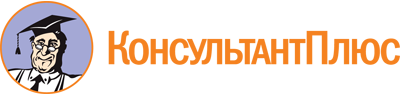 Постановление Правительства РФ от 06.08.2020 N 1193
(ред. от 31.10.2022)
"О порядке осуществления контроля, предусмотренного частями 5 и 5.1 статьи 99 Федерального закона "О контрактной системе в сфере закупок товаров, работ, услуг для обеспечения государственных и муниципальных нужд", и об изменении и признании утратившими силу некоторых актов Правительства Российской Федерации"
(вместе с "Правилами осуществления контроля, предусмотренного частями 5 и 5.1 статьи 99 Федерального закона "О контрактной системе в сфере закупок товаров, работ, услуг для обеспечения государственных и муниципальных нужд")
(с изм. и доп., вступ. в силу с 01.07.2023)Документ предоставлен КонсультантПлюс

www.consultant.ru

Дата сохранения: 13.07.2023
 Список изменяющих документов(в ред. Постановлений Правительства РФ от 07.11.2020 N 1799,от 27.05.2021 N 814, от 12.10.2021 N 1736, от 29.12.2021 N 2571,от 27.01.2022 N 60, от 31.10.2022 N 1946)Список изменяющих документов(в ред. Постановлений Правительства РФ от 07.11.2020 N 1799,от 27.05.2021 N 814, от 27.01.2022 N 60, от 31.10.2022 N 1946)КонсультантПлюс: примечание.Нормы о проверках, предусмотренных пп. "г" п. 11, применяются в отношении некоторых объектов контроля с 01.07.2023, 01.01.2024, 01.04.2024 и 01.07.2024.КонсультантПлюс: примечание.Нормы о проверках, предусмотренных пп. "д" п. 11, применяются в отношении некоторых объектов контроля с 01.07.2023, 01.01.2024, 01.04.2024 и 01.07.2024.КонсультантПлюс: примечание.Нормы о проверках, предусмотренных пп. "г" и "д" п. 11, в отношении объекта контроля, предусмотренного пп. "в" п. 4, при осуществлении закупок, указанных в пп. "н" п. 2 Постановления Правительства РФ от 27.01.2022 N 60, применяются с 01.01.2023.КонсультантПлюс: примечание.Нормы о проверках, предусмотренных пп. "г" и "д" п. 11, в отношении объектов контроля, предусмотренных пп. "е" и "з" п. 4, при осуществлении закупок, указанных в пп. "н" п. 2 Постановления Правительства РФ от 27.01.2022 N 60, применяются с 01.01.2023, 01.07.2023.КонсультантПлюс: примечание.Нормы о проверках, предусмотренных пп. "г" и "д" п. 11, в отношении объекта контроля, предусмотренного пп. "и" п. 4, при осуществлении закупок, указанных в пп. "н" п. 2 Постановления Правительства РФ от 27.01.2022 N 60, применяются с 01.10.2023.КонсультантПлюс: примечание.Нормы о проверках, предусмотренных пп. "г" и "д" п. 11, применяются в отношении некоторых объектов контроля с 01.01.2023, 01.07.2023 и 01.10.2023.КонсультантПлюс: примечание.Нормы о проверках, предусмотренных пп. "г" и "д" п. 11, применяются в отношении некоторых объектов контроля с 01.01.2023, 01.07.2023 и 01.10.2023.КонсультантПлюс: примечание.Нормы о проверках, предусмотренных пп. "г" и "д" п. 11, применяются в отношении некоторых объектов контроля с 01.01.2023, 01.07.2023 и 01.10.2023.КонсультантПлюс: примечание.Нормы о проверках, предусмотренных пп. "г" и "д" п. 11, применяются в отношении некоторых объектов контроля с 01.01.2023, 01.07.2023 и 01.10.2023.Список изменяющих документов(в ред. Постановления Правительства РФ от 27.01.2022 N 60)Гриф секретности <*>НомерДатаВЫПИСКАиз приглашения принять участие в закрытом способе определения поставщика (подрядчика, исполнителя) (при проведении закрытого конкурса, закрытого аукциона)КодыПолное наименование заказчикаИННПолное наименование заказчикаКППОрганизационно-правовая формапо ОКОПФФорма собственностипо ОКФСМесто нахождения, телефон, адрес электронной почтыпо ОКТМОНаименование бюджетапо ОКТМОВид документа(основной документ - код 01; изменения к документу - код 02)Единица измерениярубльпо ОКЕИ383Идентификационный код закупкиНачальная (максимальная) цена контрактаПланируемые платежиПланируемые платежиПланируемые платежиПланируемые платежиИнформация о предоставлении преимуществ в соответствии со статьей 14 Федерального закона "О контрактной системе в сфере закупок товаров, работ, услуг для обеспечения государственных и муниципальных нужд" ("Да" или "Нет") <**>Информация о предоставлении преимуществ в соответствии со статьей 28 Федерального закона "О контрактной системе в сфере закупок товаров, работ, услуг для обеспечения государственных и муниципальных нужд" ("Да" или "Нет")Информация о предоставлении преимуществ в соответствии со статьей 29 Федерального закона "О контрактной системе в сфере закупок товаров, работ, услуг для обеспечения государственных и муниципальных нужд" ("Да" или "Нет")Идентификационный код закупкиНачальная (максимальная) цена контрактана текущий финансовый годна плановый периодна плановый периодпоследующие годыИнформация о предоставлении преимуществ в соответствии со статьей 14 Федерального закона "О контрактной системе в сфере закупок товаров, работ, услуг для обеспечения государственных и муниципальных нужд" ("Да" или "Нет") <**>Информация о предоставлении преимуществ в соответствии со статьей 28 Федерального закона "О контрактной системе в сфере закупок товаров, работ, услуг для обеспечения государственных и муниципальных нужд" ("Да" или "Нет")Информация о предоставлении преимуществ в соответствии со статьей 29 Федерального закона "О контрактной системе в сфере закупок товаров, работ, услуг для обеспечения государственных и муниципальных нужд" ("Да" или "Нет")Идентификационный код закупкиНачальная (максимальная) цена контрактана текущий финансовый годна первый годна второй годпоследующие годыИнформация о предоставлении преимуществ в соответствии со статьей 14 Федерального закона "О контрактной системе в сфере закупок товаров, работ, услуг для обеспечения государственных и муниципальных нужд" ("Да" или "Нет") <**>Информация о предоставлении преимуществ в соответствии со статьей 28 Федерального закона "О контрактной системе в сфере закупок товаров, работ, услуг для обеспечения государственных и муниципальных нужд" ("Да" или "Нет")Информация о предоставлении преимуществ в соответствии со статьей 29 Федерального закона "О контрактной системе в сфере закупок товаров, работ, услуг для обеспечения государственных и муниципальных нужд" ("Да" или "Нет")123456789Руководитель(уполномоченное лицо)(должность)(подпись)(расшифровка подписи)"__" ____________ 20__ г.Лист NВсего листовСписок изменяющих документов(в ред. Постановления Правительства РФ от 27.01.2022 N 60)Гриф секретности <*>НомерДатаВЫПИСКАиз проекта контракта, направляемого участнику закупки в соответствии с Федеральным законом "О контрактной системе в сфере закупок товаров, работ, услуг для обеспечения государственных и муниципальных нужд" при проведении закрытого конкурса, закрытого аукционаКодыПолное наименование заказчикаИННПолное наименование заказчикаКППОрганизационно-правовая формапо ОКОПФФорма собственностипо ОКФСМесто нахождения, телефон, адрес электронной почтыпо ОКТМОНаименование бюджетапо ОКТМОВид документа(основной документ - код 01; изменения к документу - код 02)Единица измерениярубльпо ОКЕИ383Идентификационный код закупкиИнформация об участнике закупки, с которым заключается контрактИнформация об участнике закупки, с которым заключается контрактИнформация об участнике закупки, с которым заключается контрактЦена контрактаИнформация о предоставлении преимуществ в соответствии со статьей 14 Федерального закона "О контрактной системе в сфере закупок товаров, работ, услуг для обеспечения государственных и муниципальных нужд" ("Да" или "Нет") <**>Информация о предоставлении преимуществ в соответствии со статьей 28 Федерального закона "О контрактной системе в сфере закупок товаров, работ, услуг для обеспечения государственных и муниципальных нужд" ("Да" или "Нет")Информация о предоставлении преимуществ в соответствии со статьей 29 Федерального закона "О контрактной системе в сфере закупок товаров, работ, услуг ДЛЯ обеспечения государственных и муниципальных нужд" ("Да" или "Нет")Идентификационный код закупкиидентификационный номер налогоплательщика или аналог идентификационного номера налогоплательщика для иностранного лицакод причины постановки на учет (при наличии)наименование (фамилия, имя, отчество (при наличии) физического лица (для участника закупки - физического лица)Цена контрактаИнформация о предоставлении преимуществ в соответствии со статьей 14 Федерального закона "О контрактной системе в сфере закупок товаров, работ, услуг для обеспечения государственных и муниципальных нужд" ("Да" или "Нет") <**>Информация о предоставлении преимуществ в соответствии со статьей 28 Федерального закона "О контрактной системе в сфере закупок товаров, работ, услуг для обеспечения государственных и муниципальных нужд" ("Да" или "Нет")Информация о предоставлении преимуществ в соответствии со статьей 29 Федерального закона "О контрактной системе в сфере закупок товаров, работ, услуг ДЛЯ обеспечения государственных и муниципальных нужд" ("Да" или "Нет")12345678Руководитель(уполномоченное лицо)(должность)(подпись)(расшифровка подписи)"__" _________ 20__ г.Лист NВсего листовГриф секретности <*>НомерДатаПРОТОКОЛо несоответствии контролируемой информации Правилам осуществления контроля, предусмотренного частью 5 статьи 99 Федерального закона "О контрактной системе в сфере закупок товаров, работ, услуг для обеспечения государственных и муниципальных нужд"КодыПолное наименование органа контроляПолное наименование заказчикаИННПолное наименование заказчикаКППОрганизационно-правовая формапо ОКОПФФорма собственностипо ОКФСМесто нахождения, телефон, адрес электронной почтыпо ОКТМОНаименование бюджетапо ОКТМОРеквизиты объекта контроляРеквизиты объекта контроляРеквизиты объекта контроляРеквизиты документа, содержащего информацию для осуществления контроляРеквизиты документа, содержащего информацию для осуществления контроляРеквизиты документа, содержащего информацию для осуществления контролянаименованиедатаномернаименованиедатаномер123456Выявленные несоответствия: _________________________________________________________________________________________________________________________Ответственный исполнитель(должность)(подпись)(расшифровка подписи)"__" ______________ 20__ г.Лист NВсего листовСВЕДЕНИЯоб объемах средств, указанных в нормативных правовых актах, предусматривающих в соответствии с бюджетным законодательством Российской Федерации возможность заключения государственного (муниципального) контракта на срок, превышающий срок действия доведенных лимитов бюджетных обязательств на 20__ год и на плановый период 20__ и 20__ годовКодыПолное наименование заказчикаИННПолное наименование заказчикаКППОрганизационно-правовая формапо ОКОПФФорма собственностипо ОКФСМесто нахождения, телефон, адрес электронной почтыпо ОКТМОНаименование бюджетапо ОКТМОНаименование главного распорядителя бюджетных средствглава по БКВид документа(основной документ - код 01; изменения к документу - код 02)Единица измерениярубльпо ОКЕИ383N п/пСведения о нормативном правовом актеСведения о нормативном правовом актеСведения о нормативном правовом актеСведения о нормативном правовом актеКод вида расходов по бюджетной классификацииОбъем средств, предусмотренный нормативным правовым актомОбъем средств, предусмотренный нормативным правовым актомОбъем средств, предусмотренный нормативным правовым актомОбъем средств, предусмотренный нормативным правовым актомОбъем средств, предусмотренный нормативным правовым актомN п/пвид документадата документаномер документанаименование документаКод вида расходов по бюджетной классификациивсегона очередной (текущий) финансовый годна плановый периодна плановый периодна последующие годыN п/пвид документадата документаномер документанаименование документаКод вида расходов по бюджетной классификациивсегона очередной (текущий) финансовый годна первый годна второй годна последующие годы1234567891011Итого по КВРИтого по КВРИтого по КВРИтого по КВРИтого по КВРВсегоВсегоВсегоВсегоВсегоРуководитель(уполномоченное лицо)(должность)(подпись)(расшифровка подписи)"__" __________ 20__ г.Лист NВсего листовГриф секретности <*>НомерДатаУВЕДОМЛЕНИЕо соответствии контролируемой информации Правилам осуществления контроля, предусмотренного частью 5 статьи 99 Федерального закона "О контрактной системе в сфере закупок товаров, работ, услуг для обеспечения государственных и муниципальных нужд"КодыПолное наименование органа контроляПолное наименование заказчикаИННПолное наименование заказчикаКППОрганизационно-правовая формапо ОКОПФФорма собственностипо ОКФСМесто нахождения, телефон, адрес электронной почтыпо ОКТМОНаименование бюджетапо ОКТМОРеквизиты объекта контроляРеквизиты объекта контроляРеквизиты объекта контроляРеквизиты документа, содержащего информацию для осуществления контроляРеквизиты документа, содержащего информацию для осуществления контроляРеквизиты документа, содержащего информацию для осуществления контролянаименованиедатаномернаименованиедатаномер123456Результат контроляконтролируемая информациясоответствуетОтветственный исполнитель(должность)(подпись)(расшифровка подписи)"__" _______ 20__ г.Лист NВсего листовСписок изменяющих документов(в ред. Постановлений Правительства РФ от 27.05.2021 N 814,от 27.01.2022 N 60)Гриф секретности <*>НомерДатаВЫПИСКАиз протокола подведения итогов определения поставщика (подрядчика, исполнителя) при проведении закрытого конкурса, закрытого аукционаКодыПолное наименование заказчикаИННПолное наименование заказчикаКППОрганизационно-правовая формапо ОКОПФФорма собственностипо ОКФСМесто нахождения, телефон, адрес электронной почтыпо ОКТМОНаименование бюджетапо ОКТМОВид документа(основной документ - код 01; изменения к документу - код 02)Единица измерениярубльпо ОКЕИ383Идентификационный код закупкиНачальная (максимальная) цена контрактаИнформация об участнике закупкиИнформация об участнике закупкиИнформация об участнике закупкиЦена, предложенная участником закупки <**>, <***>Идентификационный код закупкиНачальная (максимальная) цена контрактаидентификационный номер налогоплательщика или аналог идентификационного номера налогоплательщика для иностранного лицакод причины постановки на учет (при наличии)наименование (фамилия, имя, отчество (при наличии) физического лица (для участника закупки - физического лица)Цена, предложенная участником закупки <**>, <***>123456Руководитель(уполномоченное лицо)(должность)(подпись)(расшифровка подписи)"__" ___________ 20__ г.Лист NВсего листовСписок изменяющих документов(в ред. Постановлений Правительства РФ от 07.11.2020 N 1799,от 29.12.2021 N 2571, от 27.01.2022 N 60)